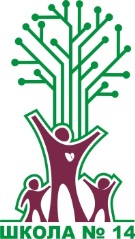 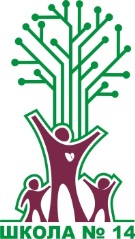 . Кемерово, ул. Дружбы, 7.  E-mail: kemnov-school@yandex.ruТел./факс: 8384-238-58-25, 8-384-238-56-69План  предметной недели по математике в начальной школес 10.03. 2015 г. по 14.03.2015 г.№ п/пКласс Форма проведения Название СрокипроведенияОтветственные14Г4ВРадио линейка10 марта7.5013.50Н.Ю. ХохловаН.М. Ковалёва21-3классыПредметная олимпиада (классный тур)11 мартаКлассные руководители3Первые классыИгра «Знатоки математики»   12 марта12.55 - 13.40С.П. ПолетыкинаН.Н. Овчинникова4Вторые классыИгра «Знатоки математики» 12 марта12.55 – 13.40К.С. ЛагутинаМ.Н. Артюшенко5Третьи классыИгра «Знатоки математики»12 марта12.55 – 13.40Н.М. КовалёваН.Ю. Хохлова6Четвёртые классыИгра «Знатоки математики»12 марта12.55 – 13.40И.А. ВиниченкоС.А. Ухова7Первые классыПредметная олимпиада(школьный тур)13 марта12.55 – 13.40Н.Ю. ХохловаС.П. ПолетыкинаД.Г. Гинкельман8Вторые классыПредметная олимпиада(школьный тур)13 марта12.55 – 13.40Н.Ю. ХохловаС.В. ЯрополоваЕ.В. Седова9Третьи классыПредметная олимпиада(школьный тур)13 марта12.55 – 13.40Н.Ю. ХохловаЕ.В. ВоробьёвТ.А. Шегурова10Все классыКонкурс газет «Занимательная математика»14 мартаН.Ю. ХохловаС.А. Ухова11Все классыЛинейка «Итоги предметной недели»18 мартаЕ.Н. ЗахароваН.Ю. Хохлова